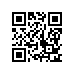 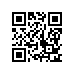 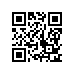 О составе апелляционной комиссии по проведению апелляций по результатам государственной итоговой аттестации студентов факультета Санкт-Петербургская школа физико-математических и компьютерных наук и секретаре апелляционной комиссииПРИКАЗЫВАЮ:Утвердить апелляционную комиссию (далее – АК) по проведению апелляций по результатам государственной итоговой аттестации студентов 4 курса образовательной программы бакалавриата «Прикладная математика и информатика», направления подготовки 01.03.02 Прикладная математика и информатика и студентов 2 курса образовательной программы магистратуры «Анализ больших данных в бизнесе, экономике и обществе», направления подготовки 01.04.02 Прикладная математика и информатика факультета Санкт-Петербургская школа физико-математических и компьютерных наук, очной формы обучения в следующем составе:Председатель АК – Ицыксон В.М., кандидат технических наук, доцент, доцент департамента информатики,Члены АК:- Близнец И.А., кандидат физико-математических наук, доцент департамента информатики,- Кураленок И.Е., кандидат физико-математических наук, доцент департамента информатики,- Литвинов Ю.В., кандидат технических наук, доцент департамента информатики,Секретарь АК– Петрова А.Л., специалист по учебно-методической работе 1 категории отдела сопровождения учебного процесса в бакалавриате по направлению «Прикладная математика и информатика».Проректор								                  С.Ю. Рощин